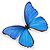 КОНСУЛЬТАЦИЯ ДЛЯ РОДИТЕЛЕЙ РАЗВИТИЕ РЕЧИ: ИГРЫ В КРУГУ СЕМЬИ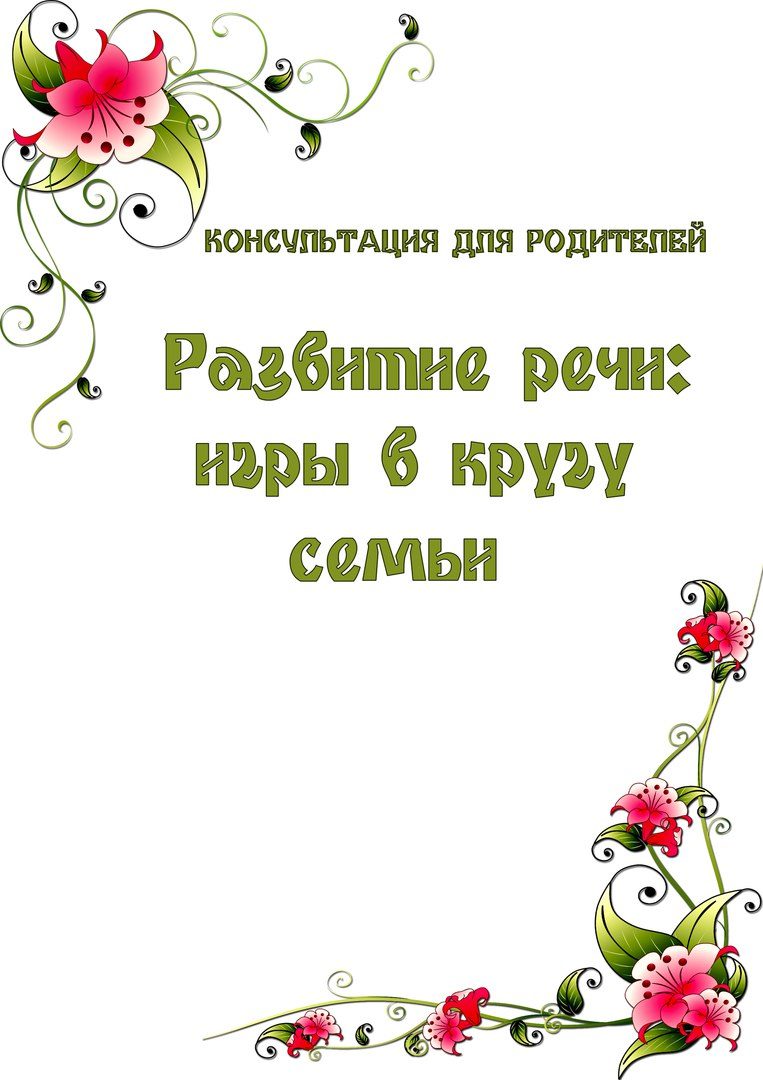 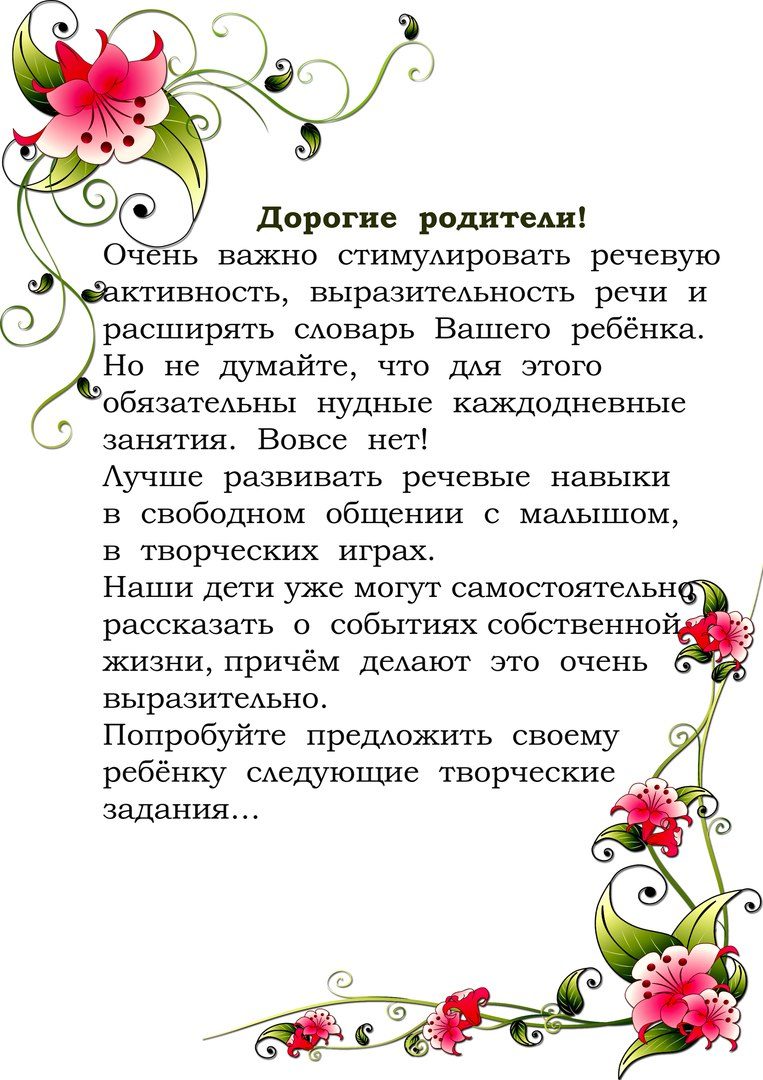 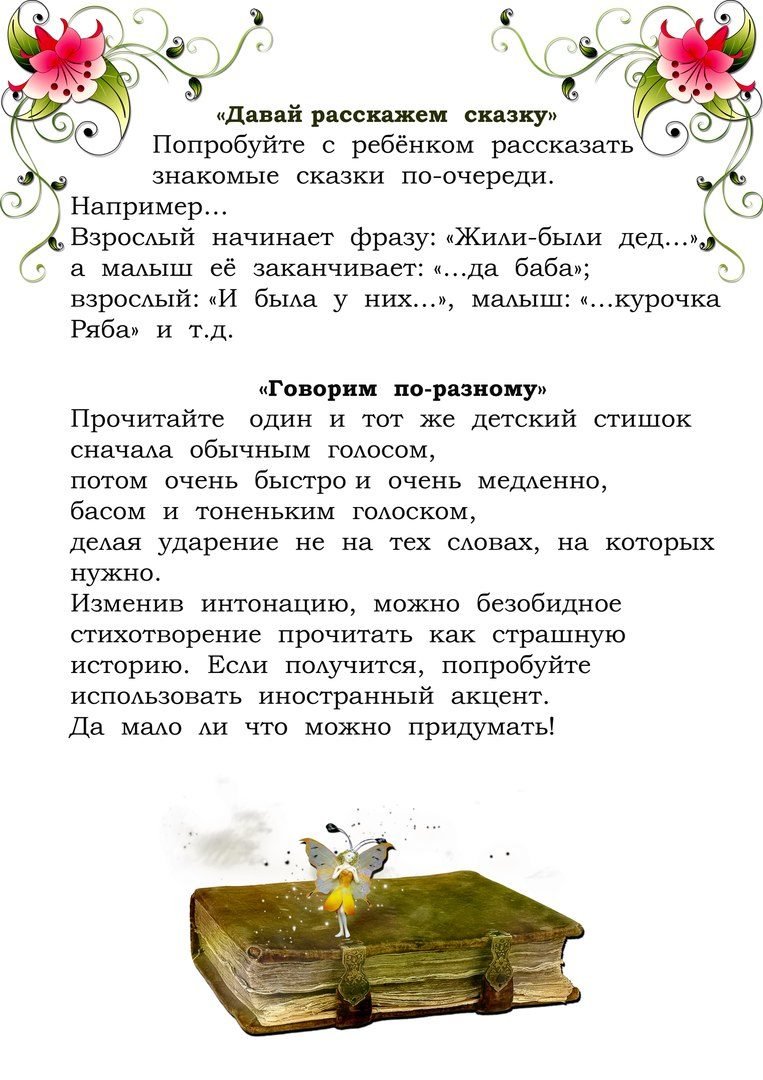 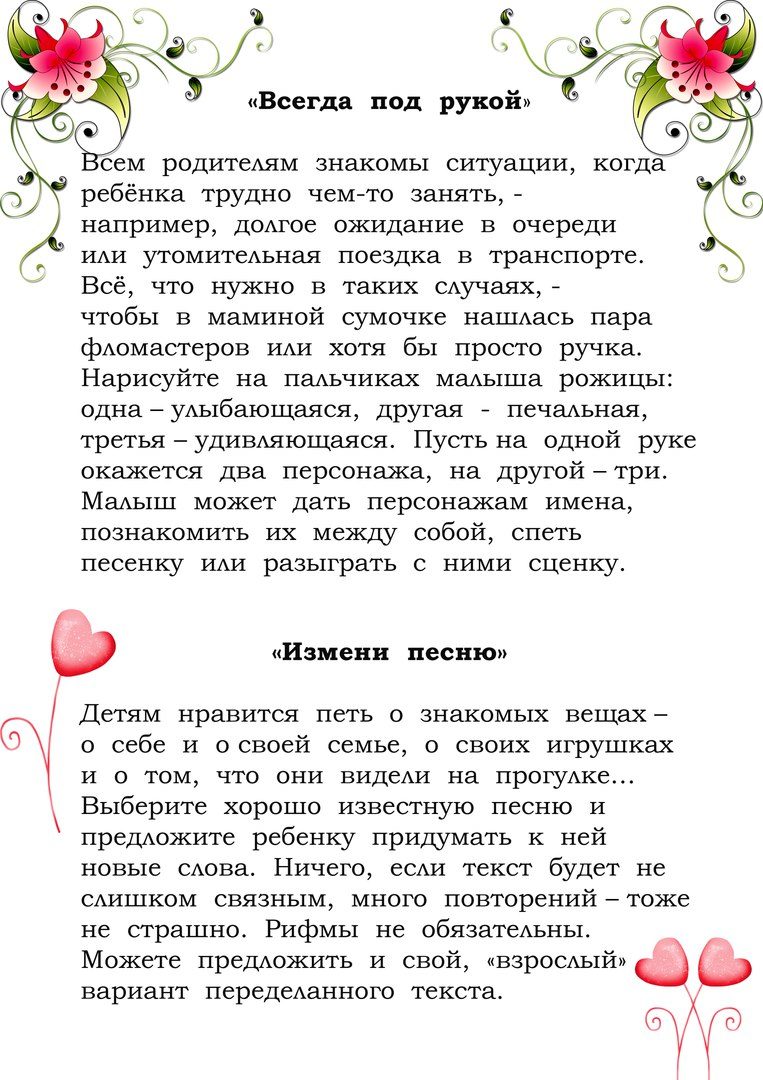 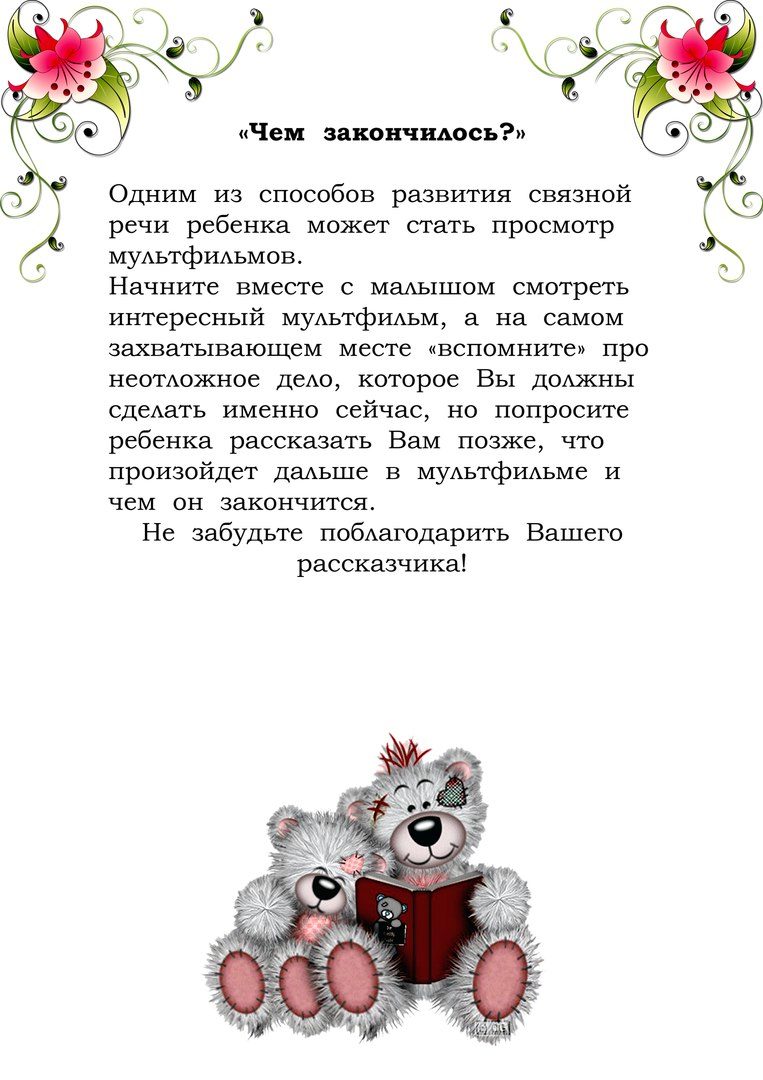 